Veckobrev vecka 42 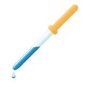 Den här veckan har eleverna fått träna på att använda pipetter på kemi-lektionerna. Vi har mätt upp 10ml vatten i små bägare och försökt lösa upp våra pulver. Sedan har vi filtrerat blandningen. Dessa filtrat står nu till sig över helgen och på måndag ska vi se om det har blivit något kvar efter att vattnet avdunstat.I matten fortsätter vi med området om addition och subtraktion. Vi kommer att skicka hem läxa till några elever som kommit lite på efterkälken. I mitten av veckan ska alla ha gjort diagnosen. (Rosa schemat)ENG:Vi har under 2 veckors tid arbetat med kapitel 5. Detta kapitel är ett repetitionskapitel som tar upp en massa saker från föregående kapitel. Barnen har fått arbeta relativt självständigt i detta kapitel och gjort en självutvärdering av sina kunskaper.SO:Vi har lagt Vikingatiden bakom oss och fokuserar numera på religion. Det är Kristendomen som vi kommer att arbeta med.Vi upplever att många elever är sena efter rast. De kommer in mitt i en genomgång och stör undervisningen. Vi har till och med fått till oss att elever har sagt till kompisarna att man ska in, men att dessa då svarat att de struntar i det. Detta har blivit ett så stort problem att vi bestämt oss för att börja skriva upp sen ankomst och låta eleverna läsa igen på eftermiddagstid. Vi vill gärna att ni pratar med ert/era barn om detta. På tisdag i nästa vecka ska vi på skolans egen konsert i medborgarhuset klockan 13-13.45. Efter detta slutar eleverna. Ingen idrott alltså!Klassmammorna vill att vi sänder ut en ”Save the date”. De planerar att ordna ett disco för fyrorna den 9/11. Mer info kommer senare. Mycket trevligt initiativ!På fredag i nästa vecka tänkte vi ha lite ”Halloweenmys”. Det vore roligt om så många elever som möjligt kom utklädda redan på morgonen. Läxor i nästa vecka:Onsdag: mattetabeller samt rosa schematTorsdag: 4:1 har läxa i svenska- läsförståelse. OBS! Ingen engelskaläxa denna vecka!Trevlig helg! / Daniel och Christina